广西壮族自治区南溪山医院健康管理中心移动家具清单序名称主要技术参数及性能（配置）要求参考效果图单位数量单价小计颜色1VIP诊床规格：W1920mm*D700mm*H650mm（尺寸允许偏差±10mm）                                1、主要材质：采用优质西皮饰面, 皮质柔软，透气性强；架体：钢制架体，立柱管≧60mm(加大加粗)，承重力强。海绵厚度≧8公分，软硬适中，回弹性能好，不变形；3、款式要求：如图。4、颜色要求：如图（咖色）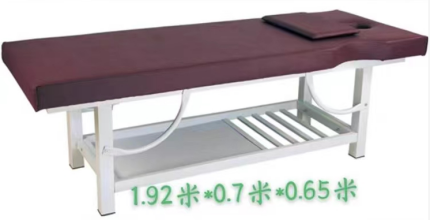 张5咖色2普通诊床规格：W1900mm*D700mm*H650mm（尺寸允许偏差±10mm）                                1、主要材质：采用优质西皮饰面, 皮质柔软，透气性强；架体：钢制架体，承重力强。2、海绵厚度≧4公分，软硬适中，回弹性能好，不变形；3、款式要求：如图。4、颜色要求：如图（蓝色） 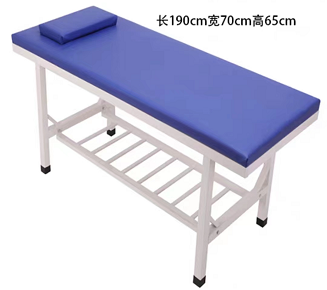 张12蓝色3等候圆沙发规格：直径1500mm*H430mm （尺寸允许偏差±10mm）                                   1、主要材质：采用优质西皮饰面, 皮质柔软，透气性强；架体：钢制架体，承重力强。2、海绵软硬适中，回弹性能好，不变形；      3、款式要求：如图。4、颜色要求：如图（白色）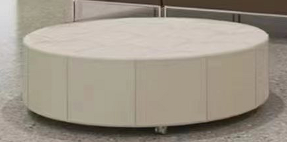 张1白色4医院诊桌（检查室规格:W1400mm*D600mm*H750mm（尺寸允许偏差±10mm）               1.板材采用E1级环保型刨花板，台面厚度≧25mm, 表面易清洁、耐磨防潮、等性能；通过GB/T 15102-2006技术标准浸渍胶膜纸饰面；具有色泽鲜明，防潮、耐磨、抗酸碱、抗弯能力强、抗污染特性；2、 基材：采用优质E1级板,优质绿色环保产品,甲醛含量≤1.0mg/L,密度≥760kg/m3,静曲张度≥51.2Mpa,吸水膨胀率≤8.1%. （GB18580-2001），板内密度偏差、含水率、静曲强度、弹性模量、内胶合强度、表面胶合强度、2h吸水厚度膨胀率、握钉率均达到《环境标志产品认证技术要求  人造板及其制品》 （HBC 17－2003）的相关要求、GB/T 4897-2015国家相关标准。4、款式要求：如图。配一个活动主机拖。5、颜色要求：如图（白橡木+黑布纹）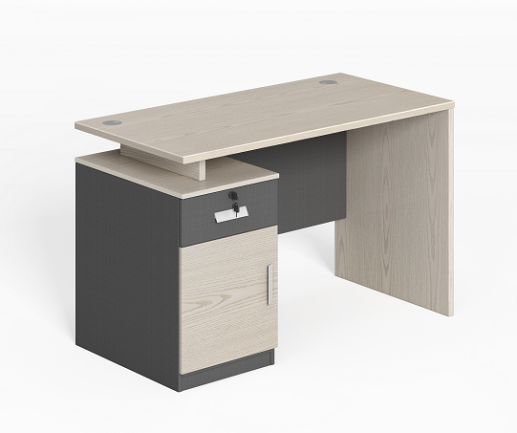 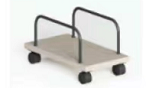 张54白橡木+黑布纹5医生办公椅规格：总宽630mm ，座宽490mm ，座深500mm ，总高1020mm ~1120mm ，五轮脚架直径690mm 。（尺寸允许偏差±10mm）1、主要材质：面料：采用优质网布，手感细腻，透气性强，易清洁、耐磨、美观大方。                                                                  2、升降系统：优质气压升降杆；升降时基本无声响，经测试能承受250kg升降35万次无损；3、五轮脚架：采用优质五星脚。万向轮椅活动自如，滑动时无杂音；4、配件：采用国内优质五金配件，品质优越，持久耐用。 5、款式要求：如图。6、颜色要求：如图（灰色）   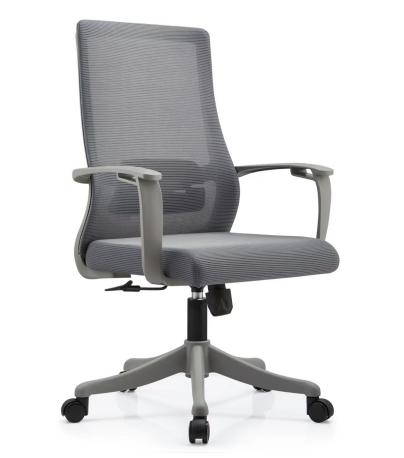 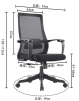 张54灰色6VIP看诊椅规格：W540mm*D550mm*H800mm（尺寸允许偏差±10mm）1、面料：采用优质PU仿皮，皮质的拉力好,不易撕裂,皮的抗细菌性能和抗霉菌性能均符合QB/T4341-2012《抗菌聚氨酯合成革抗菌性能试验方法和抗菌效果》的要求。2、辅料：采用优质海绵，密度高，回弹率好。海绵的回弹率、干热老化后拉伸强度、湿热老化后拉伸强度、压陷性能均符合GB/T 10802-2006《通用软质聚醚型聚氨脂泡沫塑料》的要求。3、椅架：采用优质橡胶木实木，材质坚硬、刚性强、不易腐蚀、抗弯强度适中、断裂强度适中。木材经高温干燥、除虫、防虫、防腐处理。4、款式要求：如图。5、颜色要求：可选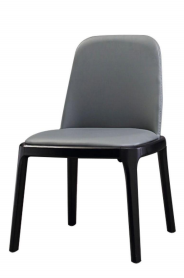 张6可选7普通看诊椅规格：直径310mm，高度440mm~480mm（尺寸允许偏差±10mm）1、主要材质：座面采用加厚硬塑、耐磨、美观大方。                                                                  2、配件：采用国内优质五金配件，品质优越，持久耐用。 3、款式要求：如图。4、颜色要求：可选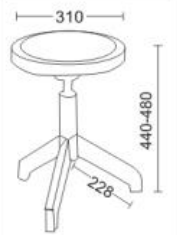 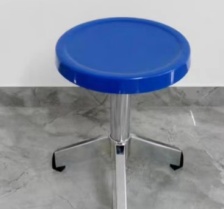 张38黑色，黄色，橙色，深蓝，玉兰色8小圆椅规格：座面直径440mm ，靠背宽450mm ，座高440mm-535mm ，总高755mm-850mm（尺寸允许偏差±10mm）。1、主要材质：面料：采用优质网布，手感细腻，透气性强，易清洁、耐磨、美观大方。                                                                  2、升降系统：优质气压升降杆；升降时基本无声响，经测试能承受250kg升降35万次无损；3、五轮脚架：采用优质五星脚。万向轮椅活动自如，滑动时无杂音；4、配件：采用国内优质五金配件，品质优越，持久耐用。 5、款式要求：如图。6、颜色要求：可选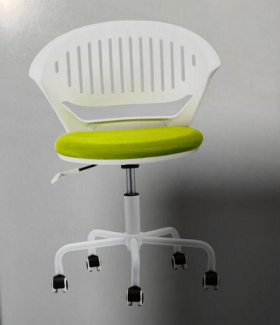 张3可选9抽血区（椅子）规格：W540mm*D550mm*H800mm（尺寸允许偏差±10mm）1、面料：采用优质PU仿皮，皮质的拉力好,不易撕裂,皮的抗细菌性能和抗霉菌性能均符合QB/T4341-2012《抗菌聚氨酯合成革抗菌性能试验方法和抗菌效果》的要求。2、辅料：采用优质海绵，密度高，回弹率好。海绵的回弹率、干热老化后拉伸强度、湿热老化后拉伸强度、压陷性能均符合GB/T 10802-2006《通用软质聚醚型聚氨脂泡沫塑料》的要求。3、椅架：采用优质橡胶木实木，材质坚硬、刚性强、不易腐蚀、抗弯强度适中、断裂强度适中。木材经高温干燥、除虫、防虫、防腐处理。4、款式要求：如图。5、颜色要求：可选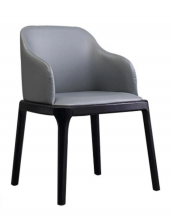 张9可选10资料室整理桌规格：W1800mm*D800mm*H750mm（尺寸允许偏差±10mm）                                1、主要材质：板材采用E1级环保型刨花板, 表面易清洁、耐磨防潮、等性能。铸铁脚架，四周横梁，钢脚管壁厚1.5mm。款式要求：如图颜色要求：如图（台面经典胡桃色+黑色架体）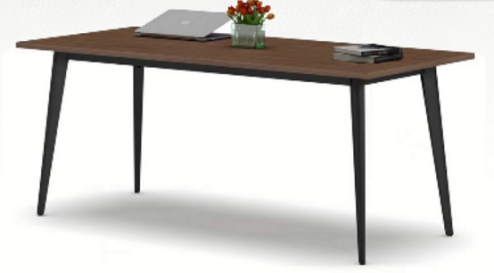 张1台面经典胡桃色+黑色架体11资料室整理椅规格：总宽590mm，座宽490mm，总深600mm，座深490mm，总高1000mm，座高460mm，地至扶手高650mm。（尺寸允许偏差±10mm）主要材质：采用优质网布，手感细腻，透气性强，易清洁、耐磨、美观大方。                                                               2、脚架：采用优质弓形架，受力均匀。3、款式要求：如图。4、颜色要求：如图（灰色座面及靠背，一次成型白色靠背胶壳）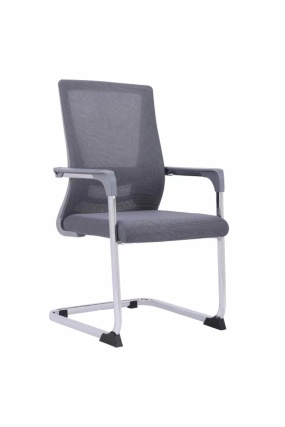 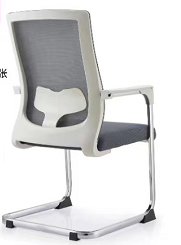 张2灰色座面及靠背，一次成型白色靠背胶壳12等候排椅规格：W1830mm*D760mm*H860mm（三人位）（尺寸允许偏差±10mm）主要材质：采用优质西皮饰面, 皮质柔软，透气性强；架体：钢制架体，承重力强。工艺要求：1.座背垫依据人体工学原理设计，坐感舒适；2.海绵软硬适中，回弹性能好，不变形；      3、款式要求：如图。4、颜色要求：可选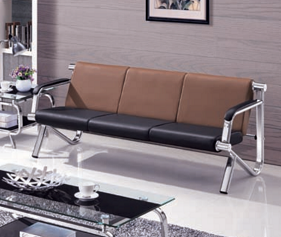 排19可选13大沙发规格：长3000mm*宽1300mm*座高430mm （尺寸允许偏差±10mm）                        主要材质：采用优质西皮饰面, 皮质柔软，透气性强；架体：钢制架体，承重力强。工艺要求：1.座背垫依据人体工学原理设计，坐感舒适；2.海绵软硬适中，回弹性能好，不变形；      3、款式要求：如图。4、颜色要求：可选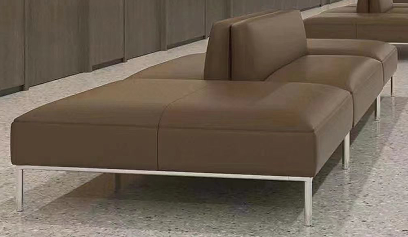 张10可选14大沙发  规格：长3000mm*宽1500mm*座高430mm（尺寸允许偏差±10mm）                        主要材质：采用优质西皮饰面, 皮质柔软，透气性强；架体：钢制架体，承重力强。工艺要求：1.座背垫依据人体工学原理设计，坐感舒适；2.海绵软硬适中，回弹性能好，不变形；      3、款式要求：如图。4、颜色要求：可选张3可选15方餐桌规格：长1400mm*宽800mm*高750mm（尺寸允许偏差±10mm）主要材材：采用优质环保型多层实木板，板材的含水率、板内密度偏差、静曲强度、弹性模量、内胶合强度、表面胶合强度、2h吸水厚度膨胀率、握螺钉力（板面平均值、板边平均值）均符合GB/T4897-2015的要求。板材中的苯、甲苯、二甲苯和TVOC含量均符合GB/T 35601-2017《绿色产品评价人造板和木质地板》的要求。1、脚架：铸铁脚架2、桌面板：多层实木板，加厚边（台面厚度约36mm）。3、款式要求：如图。4、颜色要求：如图（原木色台面+黑色台脚）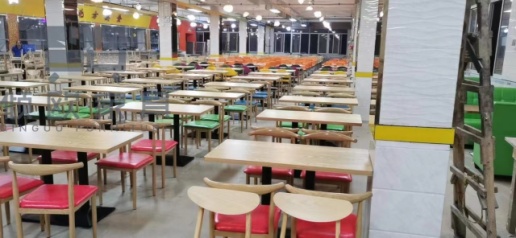 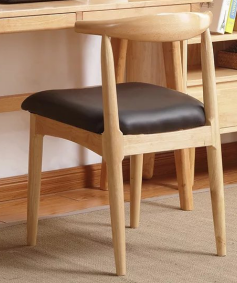 张12原木色台面+黑色台脚16餐椅规格：W570mmXD420mmXH780mm （尺寸允许偏差±10mm）                                采用优质西皮饰面, 皮质柔软，透气性强；架体：铁转印钢制架体，承重力强。工艺要求：1.座背垫依据人体工学原理设计，坐感舒适；2.海绵软硬适中，回弹性能好，不变形；      3、款式要求：如图。4、颜色要求：如图（原木色椅架+黑色座垫）张32原木色椅架+黑色座垫17导诊台规格：W1400mm*D750mm*H1050mm（尺寸允许偏差±10mm）                              1、主要材质：E1级环保中纤板材为基材                 表面采用烤漆处理。防虫、防腐、防潮、环保、符合行业内的工艺和质量标准；表面平滑无凹凸感。各项技术指标要求达到国家标准。2、配抽屉、键盘架、活动主机拖。3、款式要求：如图。4、颜色要求：如图（配色）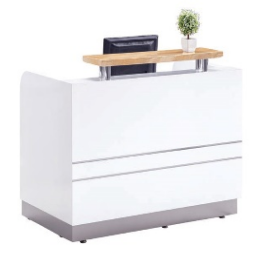 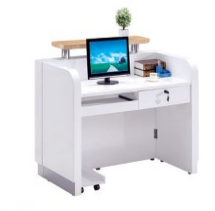 个2配色18导诊台规格：W600mm*D450mm*H1120mm（尺寸允许偏差±10mm）                                尺寸需结合现场要求进行调整。            1、板材采用E1级环保型刨花板, 表面易清洁、耐磨防潮、等性能；2、封边: PVC近色封边条，全自动热熔封边机封边,封边牢固、整洁、无毛刺，线条平直，接缝吻合；                 3、五金配件：采用国内优质五金配件，品质优越，持久耐用。4、款式要求：如图。5、颜色要求：可选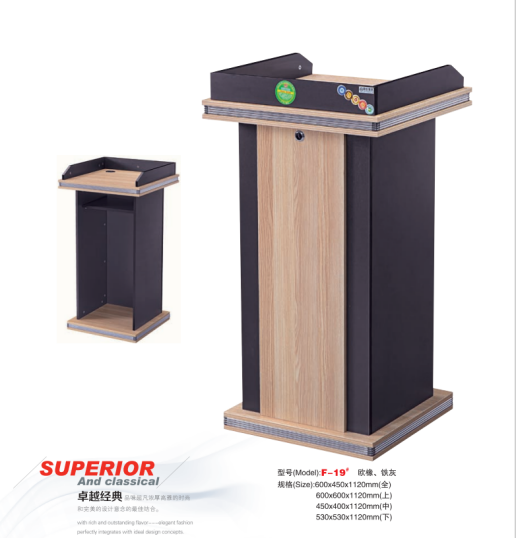 个3可选19前台椅子规格：标准主要材质：面料：坐面及背靠面均为优质西皮，厚度1.0，透气性强，柔软而富有韧性，防潮，防污易清洁，皮面舒适，光泽持久,整体结构牢固，平稳。                           2、电镀椅架，带升降、旋转功能。3、款式要求：如图。4、颜色要求：可选 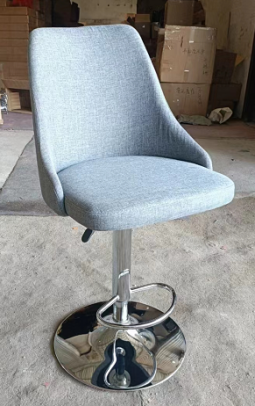 张6可选 20木质挂衣架规格：标准1、主要材质：采用优质橡木，经干燥、防虫、防腐处理，木材含水率低，不翘曲、不变形，无疤结，无虫眼，无鼓包、不起泡。表面采用“大宝”牌环保聚脂漆喷涂，油漆工艺不少于8道，油漆后表面光滑美丽，有光泽，耐久性能好，稳固耐用。2、款式要求：如图。3、颜色要求：如图（胡桃色）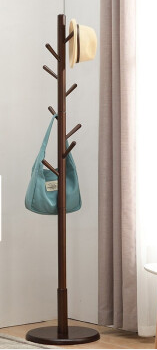 个2胡桃色合计：商务要求：★提供成品效果图。商务要求：★提供成品效果图。商务要求：★提供成品效果图。商务要求：★提供成品效果图。商务要求：★提供成品效果图。商务要求：★提供成品效果图。商务要求：★提供成品效果图。商务要求：★提供成品效果图。商务要求：★提供成品效果图。★免费质保期及售后技术服务要求★免费质保期及售后技术服务要求1.按国家有关产品“三包”规定执行“三包”，免费保修期最短不得少于3年（免费保修期自货物安装调试并在验收合格之日起计算），免费保修期内：免费上门维修、更换配件；免费送货上门、安装、调试，免费培训维护人员。2.中标供应商应当为采购人提供以下技术支持和服务（1）电话咨询:中标供应商应当为采购人提供 7×24 小时技术援助电话，解答采购人在使用中遇到的问题，及时为采购人提出解决问题的建议。（2）现场响应采购人遇到使用或技术问题，电话咨询不能解决的，中标供应商或制造商应派技术人员在 2小时内到达现场进行处理，到达现场后4小时内排除故障，恢复正常使用。 1.按国家有关产品“三包”规定执行“三包”，免费保修期最短不得少于3年（免费保修期自货物安装调试并在验收合格之日起计算），免费保修期内：免费上门维修、更换配件；免费送货上门、安装、调试，免费培训维护人员。2.中标供应商应当为采购人提供以下技术支持和服务（1）电话咨询:中标供应商应当为采购人提供 7×24 小时技术援助电话，解答采购人在使用中遇到的问题，及时为采购人提出解决问题的建议。（2）现场响应采购人遇到使用或技术问题，电话咨询不能解决的，中标供应商或制造商应派技术人员在 2小时内到达现场进行处理，到达现场后4小时内排除故障，恢复正常使用。 1.按国家有关产品“三包”规定执行“三包”，免费保修期最短不得少于3年（免费保修期自货物安装调试并在验收合格之日起计算），免费保修期内：免费上门维修、更换配件；免费送货上门、安装、调试，免费培训维护人员。2.中标供应商应当为采购人提供以下技术支持和服务（1）电话咨询:中标供应商应当为采购人提供 7×24 小时技术援助电话，解答采购人在使用中遇到的问题，及时为采购人提出解决问题的建议。（2）现场响应采购人遇到使用或技术问题，电话咨询不能解决的，中标供应商或制造商应派技术人员在 2小时内到达现场进行处理，到达现场后4小时内排除故障，恢复正常使用。 1.按国家有关产品“三包”规定执行“三包”，免费保修期最短不得少于3年（免费保修期自货物安装调试并在验收合格之日起计算），免费保修期内：免费上门维修、更换配件；免费送货上门、安装、调试，免费培训维护人员。2.中标供应商应当为采购人提供以下技术支持和服务（1）电话咨询:中标供应商应当为采购人提供 7×24 小时技术援助电话，解答采购人在使用中遇到的问题，及时为采购人提出解决问题的建议。（2）现场响应采购人遇到使用或技术问题，电话咨询不能解决的，中标供应商或制造商应派技术人员在 2小时内到达现场进行处理，到达现场后4小时内排除故障，恢复正常使用。 1.按国家有关产品“三包”规定执行“三包”，免费保修期最短不得少于3年（免费保修期自货物安装调试并在验收合格之日起计算），免费保修期内：免费上门维修、更换配件；免费送货上门、安装、调试，免费培训维护人员。2.中标供应商应当为采购人提供以下技术支持和服务（1）电话咨询:中标供应商应当为采购人提供 7×24 小时技术援助电话，解答采购人在使用中遇到的问题，及时为采购人提出解决问题的建议。（2）现场响应采购人遇到使用或技术问题，电话咨询不能解决的，中标供应商或制造商应派技术人员在 2小时内到达现场进行处理，到达现场后4小时内排除故障，恢复正常使用。 1.按国家有关产品“三包”规定执行“三包”，免费保修期最短不得少于3年（免费保修期自货物安装调试并在验收合格之日起计算），免费保修期内：免费上门维修、更换配件；免费送货上门、安装、调试，免费培训维护人员。2.中标供应商应当为采购人提供以下技术支持和服务（1）电话咨询:中标供应商应当为采购人提供 7×24 小时技术援助电话，解答采购人在使用中遇到的问题，及时为采购人提出解决问题的建议。（2）现场响应采购人遇到使用或技术问题，电话咨询不能解决的，中标供应商或制造商应派技术人员在 2小时内到达现场进行处理，到达现场后4小时内排除故障，恢复正常使用。 1.按国家有关产品“三包”规定执行“三包”，免费保修期最短不得少于3年（免费保修期自货物安装调试并在验收合格之日起计算），免费保修期内：免费上门维修、更换配件；免费送货上门、安装、调试，免费培训维护人员。2.中标供应商应当为采购人提供以下技术支持和服务（1）电话咨询:中标供应商应当为采购人提供 7×24 小时技术援助电话，解答采购人在使用中遇到的问题，及时为采购人提出解决问题的建议。（2）现场响应采购人遇到使用或技术问题，电话咨询不能解决的，中标供应商或制造商应派技术人员在 2小时内到达现场进行处理，到达现场后4小时内排除故障，恢复正常使用。 ★交付使用时间及地点★交付使用时间及地点1、交付使用时间：自合同签订之日起10个工作日内安装调试完毕并交付使用。（1）中标方逾期交付货物的，应按逾期交付价值总额每日千分之五的标准向采购方支付违约金，由采购方从待付货款中直接扣除。（2）中标方逾期时间超过7个工作日仍不能交付的，视为不能履约，采购方可解除采购合同，并承担相关法律责任。2、交付地点：采购人指定地点。1、交付使用时间：自合同签订之日起10个工作日内安装调试完毕并交付使用。（1）中标方逾期交付货物的，应按逾期交付价值总额每日千分之五的标准向采购方支付违约金，由采购方从待付货款中直接扣除。（2）中标方逾期时间超过7个工作日仍不能交付的，视为不能履约，采购方可解除采购合同，并承担相关法律责任。2、交付地点：采购人指定地点。1、交付使用时间：自合同签订之日起10个工作日内安装调试完毕并交付使用。（1）中标方逾期交付货物的，应按逾期交付价值总额每日千分之五的标准向采购方支付违约金，由采购方从待付货款中直接扣除。（2）中标方逾期时间超过7个工作日仍不能交付的，视为不能履约，采购方可解除采购合同，并承担相关法律责任。2、交付地点：采购人指定地点。1、交付使用时间：自合同签订之日起10个工作日内安装调试完毕并交付使用。（1）中标方逾期交付货物的，应按逾期交付价值总额每日千分之五的标准向采购方支付违约金，由采购方从待付货款中直接扣除。（2）中标方逾期时间超过7个工作日仍不能交付的，视为不能履约，采购方可解除采购合同，并承担相关法律责任。2、交付地点：采购人指定地点。1、交付使用时间：自合同签订之日起10个工作日内安装调试完毕并交付使用。（1）中标方逾期交付货物的，应按逾期交付价值总额每日千分之五的标准向采购方支付违约金，由采购方从待付货款中直接扣除。（2）中标方逾期时间超过7个工作日仍不能交付的，视为不能履约，采购方可解除采购合同，并承担相关法律责任。2、交付地点：采购人指定地点。1、交付使用时间：自合同签订之日起10个工作日内安装调试完毕并交付使用。（1）中标方逾期交付货物的，应按逾期交付价值总额每日千分之五的标准向采购方支付违约金，由采购方从待付货款中直接扣除。（2）中标方逾期时间超过7个工作日仍不能交付的，视为不能履约，采购方可解除采购合同，并承担相关法律责任。2、交付地点：采购人指定地点。1、交付使用时间：自合同签订之日起10个工作日内安装调试完毕并交付使用。（1）中标方逾期交付货物的，应按逾期交付价值总额每日千分之五的标准向采购方支付违约金，由采购方从待付货款中直接扣除。（2）中标方逾期时间超过7个工作日仍不能交付的，视为不能履约，采购方可解除采购合同，并承担相关法律责任。2、交付地点：采购人指定地点。★验收方式★验收方式中标供应商所提供的货物（包括尺寸、材质、款式、颜色）必须与投标参数一致（颜色可选除外），否则将视为验收不合格，采购人有权按无效报价处理。由此造成的所失由供应商自行承担。并赔偿采购人延期使用的一切所失。中标供应商所提供的货物（包括尺寸、材质、款式、颜色）必须与投标参数一致（颜色可选除外），否则将视为验收不合格，采购人有权按无效报价处理。由此造成的所失由供应商自行承担。并赔偿采购人延期使用的一切所失。中标供应商所提供的货物（包括尺寸、材质、款式、颜色）必须与投标参数一致（颜色可选除外），否则将视为验收不合格，采购人有权按无效报价处理。由此造成的所失由供应商自行承担。并赔偿采购人延期使用的一切所失。中标供应商所提供的货物（包括尺寸、材质、款式、颜色）必须与投标参数一致（颜色可选除外），否则将视为验收不合格，采购人有权按无效报价处理。由此造成的所失由供应商自行承担。并赔偿采购人延期使用的一切所失。中标供应商所提供的货物（包括尺寸、材质、款式、颜色）必须与投标参数一致（颜色可选除外），否则将视为验收不合格，采购人有权按无效报价处理。由此造成的所失由供应商自行承担。并赔偿采购人延期使用的一切所失。中标供应商所提供的货物（包括尺寸、材质、款式、颜色）必须与投标参数一致（颜色可选除外），否则将视为验收不合格，采购人有权按无效报价处理。由此造成的所失由供应商自行承担。并赔偿采购人延期使用的一切所失。中标供应商所提供的货物（包括尺寸、材质、款式、颜色）必须与投标参数一致（颜色可选除外），否则将视为验收不合格，采购人有权按无效报价处理。由此造成的所失由供应商自行承担。并赔偿采购人延期使用的一切所失。